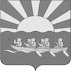 АДМИНИСТРАЦИЯМУНИЦИПАЛЬНОГО ОБРАЗОВАНИЯЧУКОТСКИЙ МУНИЦИПАЛЬНЫЙ РАЙОНПОСТАНОВЛЕНИЕот 16.11.2017 г. № 386с. ЛаврентияО заключении договора аренды нежилого помещения с АУ Чукотского АО «Управление технического обеспечения и эксплуатации имущества Чукотского АО» 	В соответствии со ст. 606 Гражданского кодекса Российской Федерации, ст. 17.1 Федерального закона от 26.07.2006 года  № 135-ФЗ «О защите конкуренции», ст. 8; 35; 53; 54 Устава муниципального образования Чукотский муниципальный район, с пунктом 20 статьи 7 Положения «О порядке управления и распоряжения муниципальной собственностью муниципального образования Чукотский муниципальный район», утвержденного Решением Совета депутатов муниципального образования Чукотский муниципальный район от 20.12.2006 года № 156, Положением о порядке предоставления в аренду муниципального  имущества муниципального образования Чукотский муниципальный район, утвержденным Решением Совета депутатов муниципального образования Чукотский муниципальный район от 12.11.2010 года № 165, Соглашением от 01 января 2016 года № 03-16 «О передаче органами местного самоуправления сельского  поселения Лаврентия Чукотского муниципального района осуществления части своих полномочий органам местного самоуправления Чукотского муниципального района за счет межбюджетных трансфертов, предоставляемых из бюджета сельского поселения Лаврентия в бюджет Чукотского муниципального района», на основании ходатайства АУ Чукотского АО «Управление технического обеспечения и эксплуатации имущества Чукотского АО» от 09.11.2017 г. № 01-06/398:1. Управлению финансов, экономики и имущественных отношений муниципального образования Чукотский муниципальный район                    (А.А. Добриева):1.1. Предоставить АУ Чукотского АО «Управление технического обеспечения и эксплуатации имущества Чукотского АО» в аренду  нежилое помещение, расположенное  по адресу: 689300, Чукотский АО, Чукотский район, с. Лаврентия, ул. Советская, д. 15, общей площадью 22,6 кв.м. с 01 декабря 2017 года по 31 октября 2018 г.1.2. Заключить с АУ Чукотского АО «Управление технического обеспечения и эксплуатации имущества Чукотского АО» договор аренды нежилого помещения, находящегося в собственности муниципального образования Чукотский муниципальный район, на условиях, предусмотренных  подпунктом 1.1 настоящего пункта.1.3. Внести соответствующие изменения в реестр муниципального имущества.1.4. Контроль за исполнением настоящего постановления возложить на Управление финансов, экономики и имущественных отношений муниципального образования Чукотский муниципальный район                           (А.А. Добриева).Глава Администрации                                                              Л.П.Юрочко